RE: DGA Roundtable AgendaApril 28, 2022   1:30- 2:45 pm via zoom Zoom Join form PC, Mac Linux. iOS or Android https://uidaho.zoom.us/j/86028305542Meeting ID: 860 2830 5542 
Passcode: 2145See calendar invite for additional details on zoom access, including call-in information.  Reminder: Zoom meeting protocol – Please keep your microphones muted during the presentation and wait until the end for questions unless the presenter has indicated otherwise.During the DGA Roundtable Discussion portion of the meeting, please wait for the person currently speaking to finish before asking any questions. You can use the ‘raise hand’ function or you may also put your questions on chat. Thank you all for all that you do!Announcements – Heather Clark – Introduce New Grant Compliance Accountants, Shannon and ImanCost Share Report Update - Adding new filters: active, inactive, college, or org (dept) PDF and ExcelCost Share Posting and ECodesYear endExternal Audit – R&DContent – Heather Taff and Heather ClarkItems Excluded from Indirect Costs and Indirect Cost Base – Heather TaffCloseout Process – Heather ClarkContent Notes:Year End DeadlinesLabor Redistributions last day to submit June 27, 2022Cost Transfer/Journals due July 8, 2022External Audit- R&D Interim field work will begin June 6, 2022F&A – Everything you want to knowF&A is recapturing of cost that the University already paidIndirect Cost Components: Facilities (is not capped) & AdministrativeDirect Cost: this is cost directly charged to specific projectIndirect Cost: cost that cannot be identified to specific projectUnallowable Cost: Found on uniform guidance 2 CFR 200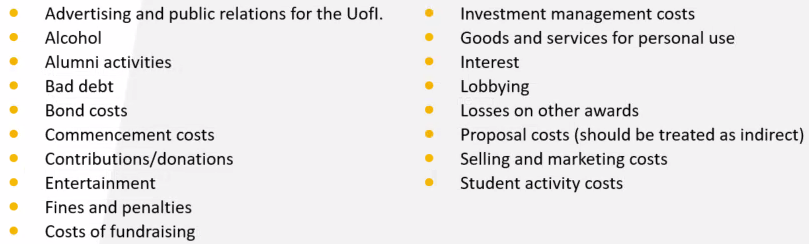 Allowable under Certain Circumstances: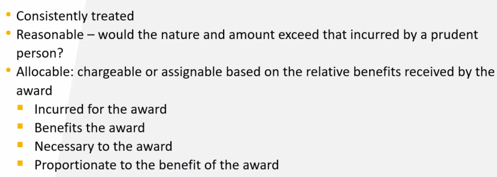 Grant Closeout Process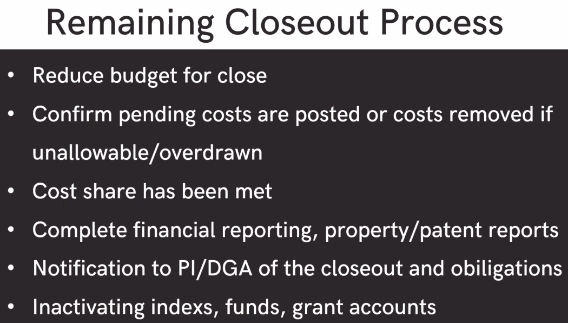 Preparing with 30-60-90 reportReview of expenditures posted last 30 daysDGA will prepare LR or CT if grant is overdrawnReview balanceGeneral Questions/Concerns: as time allows(Tracy Kanikkeberg) Question on Per diem:-If an individual gets 50%, but takes a dinner, how should this be entered? --If we take out the meal then they end up in the negative.-Should we go by what’s in writing or what software will allow?-Also, if they get 50%, if we take out a meal, does the meal come out at 100% or 50%?Resolution: This is something that will need more information from General Accounting and AP(Nancy Morrison)Question on review of exp at end of grant: Grant was approved around mid-March, however, ends mid-June. This looks like expenditures (computer equipment) is being purchased towards end of grant, however it is due to short window for the project. (Question is for allowability)Resolution: Need to review what the purchase is being used for to determine allowability. Handled on case-by-case basis(Melanie Christensen)Question on closeout process:When it says 90-day closeout, when is it started? Resolution: 30 days prior to the close of grant, then 30 days before the date we are going to finalize closeout then OSP will continue to reach out. OSP is playing catch up, so you might be seeing emails now for grants that are already in closeout.